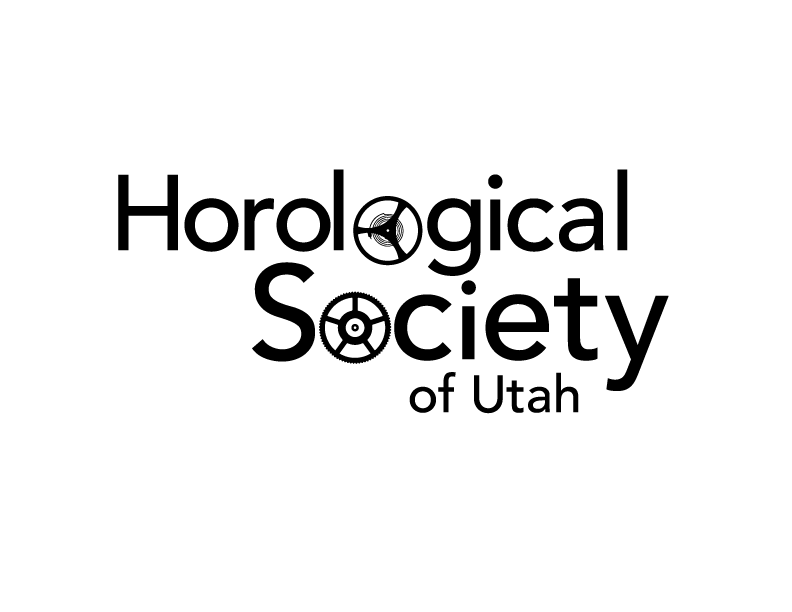 DateRecipient NameAddress | City, ST Zip CodeLorem ipsum dolor sit amet, consectetur adipiscing elit. Praesent tempus placerat arcu, ac ultrices lectus volutpat vitae. Donec facilisis rutrum mattis. Nulla sed mauris non risus blandit efficitur imperdiet eu nunc. Donec at erat nulla. Nunc rhoncus vulputate lectus, ac molestie risus elementum at. Suspendisse malesuada semper purus eu ultrices. Nam non pellentesque nisl. Aliquam sit amet mi ipsum. Mauris ut velit ac mi elementum efficitur non at ante. Nam efficitur augue a maximus dictum. Maecenas placerat, urna sed sagittis gravida, purus sapien dictum ligula, a maximus massa nisl at sapien. Duis mattis, magna at auctor ultrices, turpis augue pretium nulla, in tincidunt nisl lectus at leo. Etiam auctor at ex eget dignissim.Thank you again for helping us in reflecting the rich nature of Horology in Salt Lake City. We truly appreciate your ongoing support! Sincerely,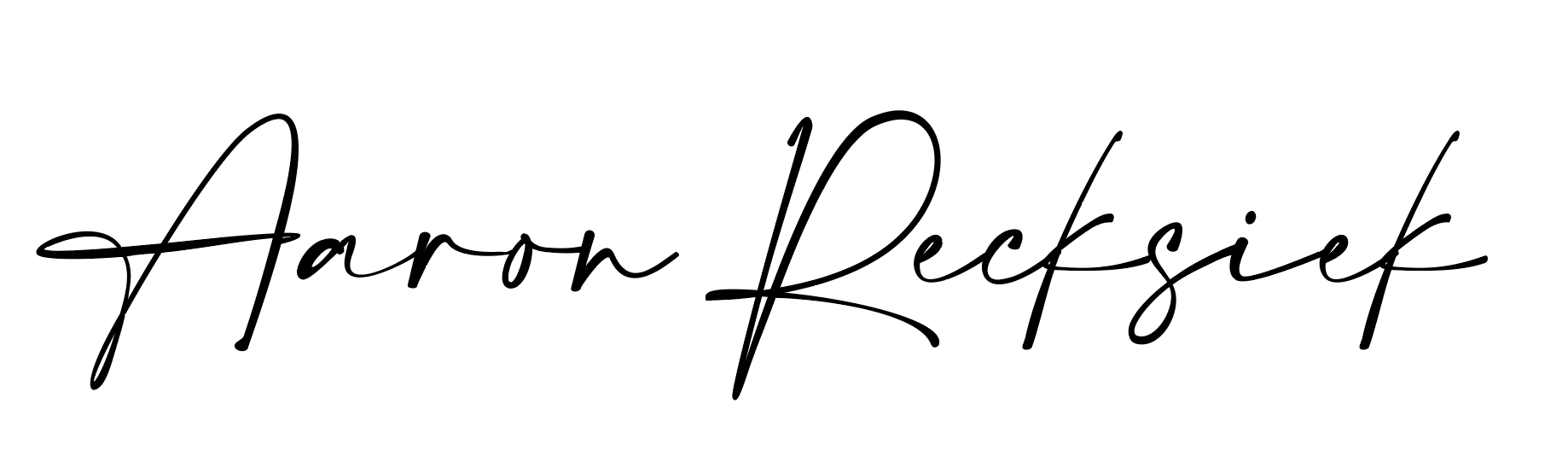 Aaron reCksiek